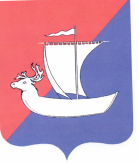 АДМИНИСТРАЦИЯ СЕЛЬСКОГО ПОСЕЛЕНИЯ «ПУСТОЗЕРСКИЙ  СЕЛЬСОВЕТ» ЗАПОЛЯРНОГО РАЙОНА НЕНЕЦКОГО АВТОНОМНОГО ОКРУГАП О С Т А Н О В Л Е Н И Еот   25.07 .2022  № 62с. Оксино Ненецкий автономный округО ВНЕСЕНИИ ДОПОЛНЕНИЙ В ПОСТАНОВЛЕНИЕ АДМИНИСТРАЦИИ СЕЛЬСКОГО ПОСЕЛЕНИЯ «ПУСТОЗЕРСКИЙ СЕЛЬСОВЕТ» ЗАПОЛЯРНОГО РАЙОНА НЕНЕЦКОГО АВТОНОМНОГО ОКРУГА ОТ 12.11.2021 № 112 «ОБ  УТВЕРЖДЕНИИ  ПЕРЕЧНЯ ГЛАВНЫХ АДМИНИСТРАТОРОВ ДОХОДОВ  МЕСТНОГО БЮДЖЕТА И ПЕРЕЧНЯ ГЛАВНЫХ АДМИНИСТРАТОРОВ ИСТОЧНИКОВ ФИНАНСИРОВАНИЯ ДЕФИЦИТА МЕСТНОГО БЮДЖЕТА»В соответствии с пунктом 3.2 статьи 160.1, пунктом 4 статьи 160.2 Бюджетного кодекса Российской Федерации, Администрация Сельского поселения «Пустозерский сельсовет» Заполярного района Ненецкого автономного округа ПОСТАНОВЛЯЕТ:Добавить в Перечень Главные администраторы доходов местного бюджета  - органы местного самоуправления Сельского поселения «Пустозерский сельсовет» Заполярного района Ненецкого автономного округа (приложение №1) строку:        2. Контроль за исполнением  настоящего Постановления  возложить на финансиста Администрации Сельского поселения  «Пустозерский сельсовет» Заполярного района Ненецкого автономного округа.        3. Настоящее постановление вступает в силу после его официального опубликования (обнародования). Глава Сельского поселения «Пустозерский  сельсовет» ЗР НАО                                                     С.М.МакароваКод бюджетной классификацииРоссийской ФедерацииКод бюджетной классификацииРоссийской ФедерацииНаименование главного администратора доходов местного бюджета, наименование кода вида (подвида) доходов местного бюджетаглавного администратора доходоввида (подвида)  доходов местного бюджетаНаименование главного администратора доходов местного бюджета, наименование кода вида (подвида) доходов местного бюджета       6302 08 10000 10 0000 150Перечисления из бюджетов сельских поселений (в бюджетов сельских поселений) для осуществления взыскания